Smlouva o zabezpečení zotavovacího pobytu ve zdravotně příznivém prostředí s lyžařským výcvikem(dále jen pobyt)Smluvní strany:Základní škola, Česká Lípa, Partyzánská 1053, příspěvková organizacePartyzánská 1053/55470 01 Česká LípaIČ: 48283029(dále jen vysílající)aGardado plus s.r.o.Hornokrčská 646/39, 140 00 Praha 4Zastoupená (dále jen obstaravatel) IČ: 06026427DIČ:CZ06026427uzavírajítuto smlouvu o zabezpečení pobytu žákůvysílajícího v termínu od 5.3. 2023 do 10. 3. 2023 v hotelu Bára, PSČ 512 37, Benecko 132.Čl. I.Předmět smlouvyPředmětem této smlouvy je zabezpečení pobytu, ubytování a plné penze vč. celodenního pitného režimu pro účastníky tohoto pobytu. Čl. II.Povinnosti smluvních stranObstaravatel se zavazuje zabezpečit pobyt podle platných předpisů pro pobyt žáků a školní stravování. Obstaravatel prohlašuje, že uvedený objekt splňuje podmínky ubytovacího a stravovacího zařízení a podmínky pro zabezpečení výchovy dle zákona č. 258/2000 Sb., ve znění pozdějších předpisů a vyhlášky č. 410/2005 Sb., stravování účastníků pobytu zajistí provozovatel v souladu s hygienickými předpisy vyhlášek č. 137/2004 Sb. a 148/2004 Sb. v platném znění.Vysílající se zavazuje vyslat na pobyt pouze žáky, jejichž zdravotní stav neohrozí ostatní žáky (viz prohlášení zákonného zástupce).Vysílající se zavazuje opatřit písemný souhlas zákonného zástupce k zařazení žáka a projednat se zákonným zástupcem žáka pro případ nutnosti způsob individuálního odvozu žáka z pobytu.Vysílající se zavazuje s žáky účastnícími se pobytu vyslat odborně i zdravotně způsobilý doprovod v takovém počtu, aby byla zajištěna řádná výchova vysílaných žáků. Počet osob doprovodu je součástí článku III odst. 3 této smlouvy. Vysílající jmenuje osobu, která bude určena jako vedoucí pobytu žáků, její jméno a příjmení bude uvedeno v článku IV odst. 4 této smlouvy a tuto smlouvu za vysílajícího také podepíše.Obstaravatel se zavazuje, že budou dodrženy platné hygienické normy, předpisy požární ochrany a předpisy bezpečnosti a ochrany zdraví při práci. Zejména stravování žáků i doprovodu bude probíhat výhradně odděleně od ostatního provozu provozovatele. Dále se obstaravatel zavazuje, že zajistí a poskytne teplou vodu k dispozici celodenně, prostory pro výuku/projektové vyučování, venkovní prostory: hřiště atd.Obstaravatel se zavazuje zajistit nutný odvoz účastníka pobytu k lékaři, pokud o to bude požádán vedoucím pobytu žáků.Obstaravatel se zavazuje písemně zaslat 14 dní před zahájením pobytu aktuální rozpis pokojů, kde budou osoby účastnící se pobytu ubytovány (rozpis pokojů bude obsahovat počet lůžek, patro a případně budovu, ve které se daný pokoj nachází). Zdravotník bude mít k dispozici volný pokoj pro případné nemocné děti.  Na každém patře bude zajištěn pedagogický dozor.Vysílající se zavazuje nejméně 3 dny před odjezdem obstaravateli nahlásit obsazenost pokojů ve formě číslo pokoje / počet obsazených lůžek.Vysílající je povinen uhradit škody na majetku obstaravatele, které účastníci pobytu způsobí svým úmyslným jednáním.Čl.III.Náklady na pobyt žáků Cena pobytu činí 4000,- Kč na jednoho žáka a zahrnuje ubytování, stravování formou plné penze, včetně celodenního pitného režimu.Stravování začíná dne 5. 3. 2023 (den nástupu) obědem a končí obědem dne 10. 3. 2023.  Svačiny lze doobjednat maximálně 7 dní před plánovaným příjezdem za cenu 25 Kč/ks. Oběd dne10.3. stojí 80 Kč/osobu.Stravování a ubytování 3 členů pedagogického doprovodu žáků je bezplatné, ostatní dospělé osoby uhradí částku 850 Kč/noc.Vysílající si objednává pobyt pro 51 osob, z toho 46 žáků a 5 osob pedagogického doprovodu, a to v termínu uvedeném v odstavci 1 tohoto článku. V ceně jsou zahrnuty i veškeré poplatky.Splatnost faktur a vyúčtování:Obstaravatel se zavazuje provést vyúčtování do 10 pracovních dnů po skončení pobytu žáků vysílajícího, včetně případného předčasného odjezdu nebo zpožděného příjezdu žáků, podle skutečného počtu účastnících se osob. Tento počet je vzájemně odsouhlasen vysílajícím a obstaravatelem.Vysílající se zavazuje uhradit platby spojené s pobytem žáků objednavatele na základě faktur obstaravatele.Faktura bude uhrazena na základě vyúčtování po ukončení pobytu. Storno poplatky:V případě snížení počtu účastnících se žáků vysílajícího o více než 10 % vzniká vysílajícímu povinnost uhradit obstaravateli storno poplatky, za každého žáka pod 90 % objednaného počtu žáků, a to ve výši:(a) 	30 % z ceny za jednoho objednaného žáka, pokud tuto skutečnost ohlásí obstaravateli do 21 dní před nástupem na pobyt, nebo (b) 	50% z ceny za jednoho objednaného žáka, pokud tuto skutečnost ohlásí obstaravateli v době menší než 20 dní. Storno poplatky za jednoho objednaného žáka se počítají z ceny 4000,- Kč.V případě předčasného odjezdu nebo opožděného příjezdu žáka vrací obstaravatel vysílacímu paušálně 700,- Kč na den pobytu jednoho žáka.Čl. IV.Závěrečná ujednáníSmluvní strany si smlouvu přečetly, jednotlivá ustanovení odpovídají      jejich svobodné vůli a na důkaz toho ji podepisují.Tato smlouva je platná ode dne podpisu oběma smluvními stranami.Vysílající se zavazuje předat písemně obstaravateli do 5. 3. 2023 seznam žáků vyslaných na pobyt a doprovodu, který bude obsahovat jméno a příjmení.Vysílající jmenuje vedoucím pobytu žáků pí uč. ………, která je zároveň kontaktní osobou vysílajícího pro případná další jednání. Kontakty: Obstaravatel souhlasí s naplněním zákonné povinnosti vysílajícího, který je povinen tuto smlouvu zveřejnit v registru smluv vedeného MV ČR.Tato smlouva byla vyhotovena ve třech výtiscích. Jedno vyhotovení obdrží obstaravatel a dvě vysílající. Podpisová část:Za obstaravatele:                                       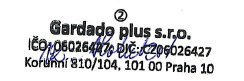 V Praze	 dne 17. 2. 2023			       ………………………                                                                             podpis a razítkoZa vysílajícího: V České Lípě	dne 28. 2. 2023 	                  ….…………………….								 podpis razítko 	